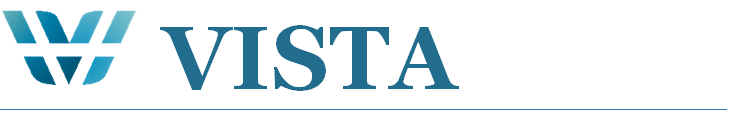 191119, Санкт-Петербург г, Обводного канала наб, дом 93а, литер А, помещение 1453-1458ИНН 7802037992 КПП 783801001 ОГРН 10378040048100mail: ivistaspb17@gmail.com;    тел: +7(812) 416-60-50;   тел/факс: +7(812) 327-60-20Стоимость программного комплекса рассчитывается индивидуально для каждого учреждения и зависит от следующих факторов:· количества автоматизируемых рабочих мест;· способа оплаты (используется ли рассрочка платежа);· вида использования программного комплекса (покупка или аренда, а также от срока аренды);· набора подсистем (используется ли комплекс полностью или частично).Для  обеспечения оценки структуры и стоимости лицензии на запрашиваемую МИС КПС «Виста-МЕД Web-service»  необходимо заполнить опросный лист по прилагаемой форме и направить в наш адрес электронной почты: tex.vistamed@gmail.com, тел. 8(812)416-60-50. После предоставления вышеуказанной информации мы сможем ответить на Ваш вопрос. Базовые цены на МИССерверная часть - 40 тыс. руб.Лицензия на 1 АРМ (в зависимости от количества АРМ) - от 10 до 25 тыс. руб.Таким образом, средняя стоимость автоматизации 1 рабочего места, включая стоимость работ по внедрению и годовое техническое сопровождение  – от 10 до 35 тыс. руб. за 1 АРМВозможна оплата в рассрочку на 2-3 квартала.Цены на внедрениеСтоимость работ по внедрению рассчитывается отдельно для каждого учреждения и зависит от стоимости дороги, проживания и количества дней, которые наш специалист(ы) проведет в медицинском учреждении.В рамках внедрения выполняются следующие работы:· установка программного комплекса на сервер;· настройка всех справочников и прав доступа;· обучение ИТ-специалиста медицинского учреждения;· индивидуальное обучение медицинского персонала работе в доступных им модулях.В большинстве случаев наши специалисты приезжают уже непосредственно на обучение персонала, т.к. практически все работы по установке и настройке программного обеспечения можно провести удаленно (при наличии технической возможности и готовности учреждения). Это позволяет сократить время пребывания наших специалистов в учреждении и, соответственно, уменьшить для учреждения стоимость работ по внедрению.Количество обученных пользователей в день напрямую зависит от уровня компьютерной грамотности обучаемых.Базовые цены на внедрение1 рабочий день специалиста по обучению – 1500 руб. (без учета стоимости дороги и проживания)1 рабочий день технического специалиста – 3000 руб. (без учета стоимости дороги и проживания)Цены на техническое сопровождениеСтоимость технического сопровождения зависит от выбранной клиентом схемы (от почасовой оплаты за заказанные конкретные работы или стандартного пакета – до ведения индивидуальной версии с закреплением за клиентом отдельного специалиста).Стандартная схема (абонентская плата ежемесячно) – от 10 тыс. руб. в месяц в зависимости от количества АРМ.В стандартную схему технического сопровождения входит:· поставка обновлений (с документацией к новым разработанным модулям);·консультирование (по телефону или в чате) пользователей по всем вопросам работы с программой. При этом в случае проблем у пользователя специалист нашей технической поддержки в режиме он-лайн диагностирует возможные причины и способы решения проблем (для этого нужен защищенный VPN-канал между нами и учреждением).Учреждение выбирает тот набор услуг по технической поддержке, который ему необходим. Диапазон вариантов при этом чрезвычайно широк: от редких разовых доработок до полноценного ведения индивидуальной версии и доработок системы только по Вашей заявке с почасовой оплатой. Также возможно сочетание стандартной и индивидуальной схем.Варианты оплаты технического сопровождения – ежемесячно, ежеквартально.Схемы оплатыМы всегда подходим индивидуально к каждому клиенту, к его специфике и существующим сложностям, поэтому предоставляем учреждениям возможность оплачивать программное обеспечение и работы по внедрению в рассрочку на 2-3 квартала, а техническое сопровождение – ежемесячно или ежеквартально. 